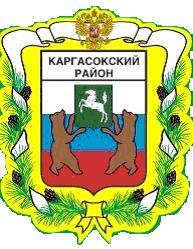 МУНИЦИПАЛЬНОЕ ОБРАЗОВАНИЕ «Каргасокский район»ТОМСКАЯ ОБЛАСТЬАДМИНИСТРАЦИЯ КАРГАСОКСКОГО РАЙОНАПОСТАНОВЛЯЮ:Ткаченко М.В.2-13-54Утвержденапостановлением АдминистрацииКаргасокского районаот 13.11.2014 № 258ПриложениеСтоимость проезда до населенных пунктов Каргасокского района** - При расчете стоимости проезда до населенных пунктов из с.Каргасок, стоимость проезда по с.Каргасок включена в стоимость проезда до населенных пунктов Каргасокского района.ПОСТАНОВЛЕНИЕПОСТАНОВЛЕНИЕПОСТАНОВЛЕНИЕ13.11.2014№ 258с. Каргасокс. КаргасокОб установлении тарифов на услуги, оказываемые Муниципальным Унитарным автотранспортным предприятием муниципального образования «Каргасокский район» по перевозке пассажиров транспортом общего пользования в городском и пригородном сообщении и о признании утратившим силу постановления Администрации Каргасокского района от 19.12.2012 №261В соответствии с решением Думы Каргасокского района от 22.09.2010 г. № 580 «Об утверждении «Положения о порядке установления тарифов на работы (услуги) муниципальных предприятий и учреждений муниципального образования «Каргасокский район», постановлением Администрации Каргасокского района от 16.07.2010 г. № 113 «Об утверждении перечня платных работ (услуг), предоставляемых муниципальными предприятиями и учреждениями муниципального образования «Каргасокский район», постановлением Администрации Каргасокского района от 20.08.2010 г. № 139 «Об утверждении Административного регламента предоставления муниципальной услуги «Установление тарифов на перевозки пассажиров и багажа автомобильным транспортом в городском и пригородном сообщении на территории Каргасокского района»В соответствии с решением Думы Каргасокского района от 22.09.2010 г. № 580 «Об утверждении «Положения о порядке установления тарифов на работы (услуги) муниципальных предприятий и учреждений муниципального образования «Каргасокский район», постановлением Администрации Каргасокского района от 16.07.2010 г. № 113 «Об утверждении перечня платных работ (услуг), предоставляемых муниципальными предприятиями и учреждениями муниципального образования «Каргасокский район», постановлением Администрации Каргасокского района от 20.08.2010 г. № 139 «Об утверждении Административного регламента предоставления муниципальной услуги «Установление тарифов на перевозки пассажиров и багажа автомобильным транспортом в городском и пригородном сообщении на территории Каргасокского района»1.Установить стоимость проезда по городскому сообщению: с.Каргасок, п.Нефтяник, п.Геологический, в размере 20 рублей за одну поездку.2.Установить стоимость 1 пассажиро-километра для пригородных  внутрирайонных перевозок в размере 2,75 рубля.3.Утвердить стоимость проезда до населенных пунктов Каргасокского района согласно приложению к настоящему постановлению.4.Опубликовать настоящее постановление в районной газете “Северная правда”.5.Признать утратившим силу постановление Администрации Каргасокского района от 19.12.2012 №261 «Об установлении тарифов на услуги, оказываемые Муниципальным Унитарным автотранспортным предприятием муниципального образования «Каргасокский район» по перевозке пассажиров транспортом общего пользования в городском и пригородном сообщении» с 01.01.2015 года.6.Данное постановление вступает в силу с 01.01.2015г. И.о.Главы Каргасокского                                                                   Н.И.БухаринИ.о.Главы Каргасокского                                                                   Н.И.Бухарин№ п/пНаименование населенных пунктовРасстояние, км.Стоимость проезда, руб.1Каргасок – Павлово5342Каргасок – Пашня 7393Каргасок – Бондарка9454Каргасок – Пятый км.13565Каргасок – Лозунга18616Каргасок – Новоюгино27947Каргасок – Староюгино341148Каргасок – Большая Грива491559Бондарка– Пятый км.41110Бондарка – Новоюгино185011Бондарка – Староюгино256912Бондарка – Большая Грива4011013Лозунга – Новоюгино92514Лозунга – Староюгино 164415Лозунга – Большая Грива318516Большая Грива – Новоюгино 256917Староюгино – Новоюгино92518Бондарка – Лозунга925